ČESKÉ VYSOKÉ UČENÍ TECHNICKÉ V PRAZE 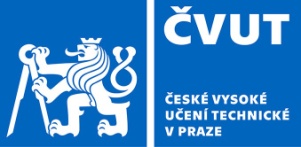 Fakulta stavebníThákurova 7, 166 29  Praha 6Žádost o převod soukromého telefonního čísla pod Rámcovou smlouvou VodafonePříjmení a jméno zaměstnance:      Katedra (fakturační skupina): K     Převáděné telefonní číslo:      Portace od operátora: Zaměstnanec tímto potvrzuje, že podal u svého operátora (mimo Vodafone) výpověď z důvodu přenosu čísla k jinému operátorovi.OKÚ (ověřovací kód účastníka):      (pro číslo Vodafone se výpověď nedává, ale vyplní se „migrační“ formulář)Zaměstnanec se zavazuje uhradit veškeré případné pokuty, penále a sankce z nedodržení jeho závazků vůči původnímu poskytovateli. Zaměstnanec bere na vědomí, že zaměstnavatel může požadovat úhradu služeb nad rámec schváleného hlasového a datového tarifu (např. roamingové služby, MMS, SMS jízdenky apod.).V Praze dne 3.2.2023		podpis zaměstnancePožadované tarifní služby Vodafone (ceník 2020-21)(vyberte z příslušné nabídky)Nový hlasový tarif:     (ceny jsou bez DPH)Nový datový tarif:     (ceny jsou bez DPH)Roaming hlas:  	Roaming data: MMS: Poznámka:      V Praze dne 3.2.2023		podpis a razítkovedoucího katedry/střediskapodpis tajemníka fakulty